В соответствии с Федеральным законом от 06октября 2003 года № 131-ФЗ «Об общих принципах организации местного  самоуправления
в Российской Федерации», Порядком проведения конкурса на замещение должности главы администрации Прохоровского района Белгородской области, утвержденного решением Муниципального совета Прохоровского района Белгородской области от 03 февраля 2024 года № 68 «О порядке проведения конкурса на замещение должности главы администрации муниципального района «Прохоровский район» Белгородской области», Уставом муниципального района «Прохоровский район» Белгородской области Муниципальный совет Прохоровского района решил:1.Назначить членами конкурсной комиссии по проведению конкурса на замещение должности главы администрации Прохоровского района Белгородской области:	- Бузанакова Владимира Юрьевича – заместителя председателя Муниципального совета Прохоровского района;	- Лавриненко Галину Анатольевну – председателя Постоянной комиссии по социальной политике, внесению изменений  и дополнений в Устав Прохоровского района и подготовке нормативно-правовых актов, члена Муниципального совета Прохоровского района;	- Самойлова Николая Ивановича – председателя Постоянной комиссии по вопросам агропромышленной политики, малому бизнесу и предпринимательству, члена Муниципального совета Прохоровского совета.2. Настоящее решение вступает в силу со дня его принятия.	3. Опубликовать настоящее решение в сетевом издании «Прохоровские Истоки» (prohistoki.ru) и разместить на официальном сайте органов местного самоуправления муниципального района «Прохоровский район» в сети Интернет (https://proxorovka-r31.gosweb.gosuslugi.ru/).4. Контроль за исполнением настоящего решения возложить                              на постоянную комиссию по социальной политике, внесению изменений                     и дополнений в Устав Прохоровского района и подготовке нормативно-правовых актов (Лавриненко Г.А.).Председатель Муниципальногосовета Прохоровского района                                                   О.А. ПономарёваРОССИЙСКАЯ  ФЕДЕРАЦИЯБЕЛГОРОДСКАЯ  ОБЛАСТЬРОССИЙСКАЯ  ФЕДЕРАЦИЯБЕЛГОРОДСКАЯ  ОБЛАСТЬРОССИЙСКАЯ  ФЕДЕРАЦИЯБЕЛГОРОДСКАЯ  ОБЛАСТЬРОССИЙСКАЯ  ФЕДЕРАЦИЯБЕЛГОРОДСКАЯ  ОБЛАСТЬРОССИЙСКАЯ  ФЕДЕРАЦИЯБЕЛГОРОДСКАЯ  ОБЛАСТЬ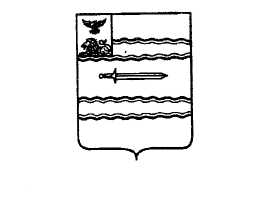 МУНИЦИПАЛЬНЫЙ  СОВЕТ ПРОХОРОВСКОГО РАЙОНАМУНИЦИПАЛЬНЫЙ  СОВЕТ ПРОХОРОВСКОГО РАЙОНАМУНИЦИПАЛЬНЫЙ  СОВЕТ ПРОХОРОВСКОГО РАЙОНАМУНИЦИПАЛЬНЫЙ  СОВЕТ ПРОХОРОВСКОГО РАЙОНАМУНИЦИПАЛЬНЫЙ  СОВЕТ ПРОХОРОВСКОГО РАЙОНАСедьмое заседаниеСедьмое заседаниеРЕШЕНИЕЧетвертого созываЧетвертого созыва20 февраля 2024 года20 февраля 2024 года№ 72№ 72О назначении членов конкурсной комиссии по проведению конкурса на замещение должности главы администрации Прохоровского района Белгородской области